commentReference (Comment Content Reference Mark)This element specifies the presence of a comment content reference mark, which links the comment content (§) with the contents of a document story. This link is established by matching the comment whose id attribute matches the id attribute on this element. The resulting comment is anchored to the range with comment range elements with the same id attribute values (if present) as follows:If either or both of the commentRangeStart and commentRangeEnd elements (§; §) are present, then the comment reference shall anchor the comment to the resulting range.If neither element is present, then the comment reference shall anchor the comment to its current location.If this element appears in a comment content story (§), then it may be ignored. If no comment exists with an id attribute which matches the id attribute on this element, then this document is non-conformant.[Example: Consider a paragraph in a WordprocessingML document whose second word is annotated with a comment: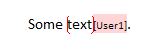 The WordprocessingML fragment for this comment is defined as follows:<w:p>
  <w:r>
    <w:t xml:space="preserve">Some </w:t>
  </w:r>
  <w:commentRangeStart w:id="0" />
  <w:r>
    <w:t>text.</w:t>
  </w:r>
  <w:commentRangeEnd w:id="0" />
  <w:r>
    <w:commentReference w:id="0" />
  </w:r>
</w:p>The commentReference element specifies that the associated comment in the comments part shall be the comment whose id attribute value is 0. As well, since a start and end marker exist with a matching ID, this comment is anchored to that region of the document. end example]The following XML Schema fragment defines the contents of this element:<complexType name="CT_Markup">	<attribute name="id" type="ST_DecimalNumber" use="required"/></complexType>Parent Elementsr (§); r (§)AttributesDescriptionid (Annotation Identifier)Specifies a unique identifier for an annotation within a WordprocessingML document. The restrictions on the id attribute, if any, are defined by the parent XML element.If this attribute is omitted, then the document is non-conformant.[Example: Consider an annotation represented using the following WordprocessingML fragment:<w:… w:id="1" … >  …</w:…>The id attribute specifies that the ID of the current annotation is 1. This value is used to uniquely identify this annotation within the document content. end example]The possible values for this attribute are defined by the ST_DecimalNumber simple type (§).